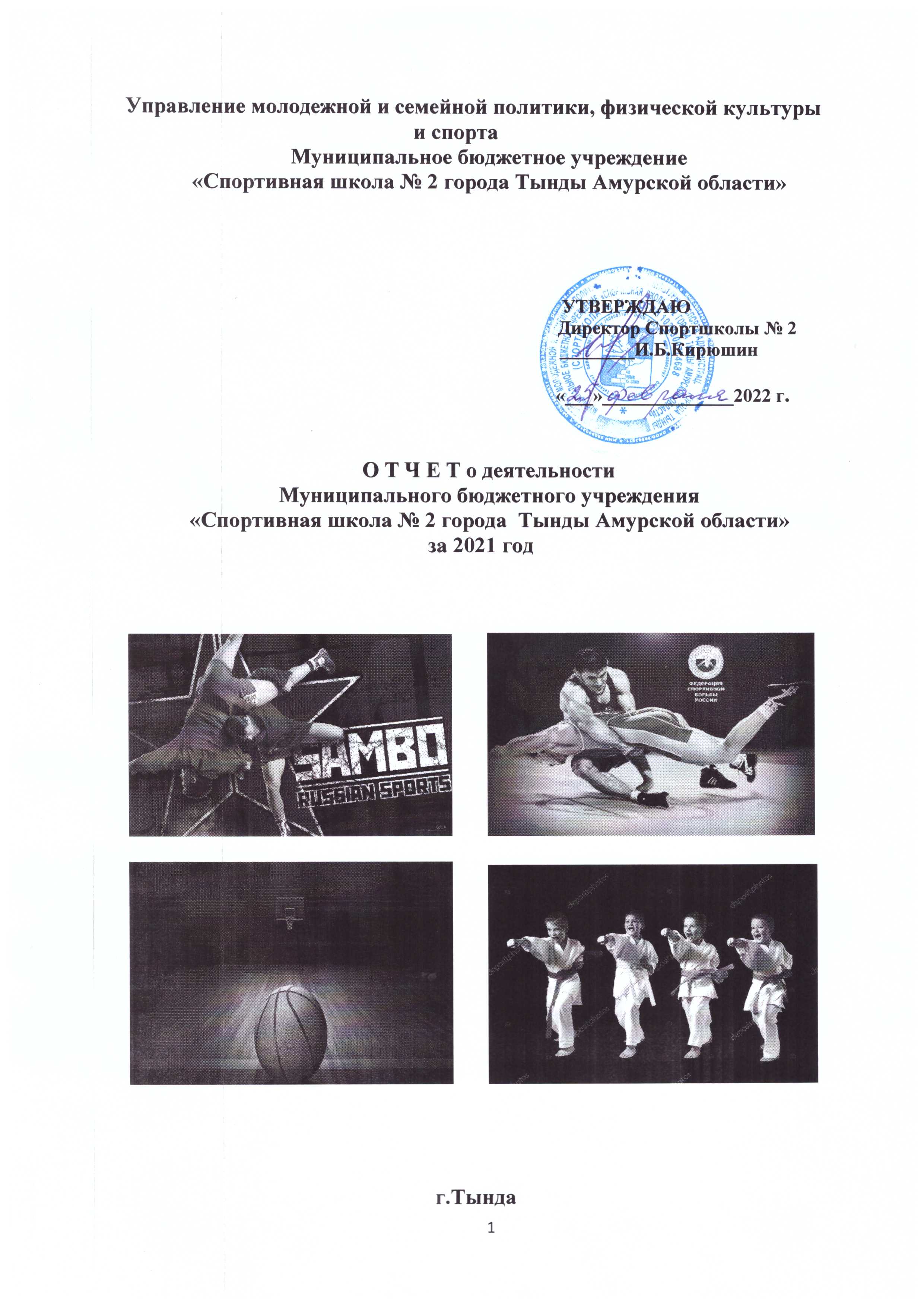 ВведениеВ 2021 году деятельность муниципального бюджетного учреждения «Спортивная школа № 2 города Тынды Амурской области» осуществлялась в соответствии с законом № 329-ФЗ «О физической культуре и спорте в Российской Федерации», приказа Минспорта России от 30.10.2015 № 999 «Об утверждении требований к обеспечению подготовки спортивного резерва для спортивных сборных команд Российской Федерации», а так же Федеральных стандартов спортивной подготовки по видам спорта.   Главной целью отчёта является обеспечение информационной открытости для широкой общественности в вопросах деятельности спортивной школы, результатах и проблемах её развития.Общая характеристика Спортшколы № 2Официальное наименование:Полное: муниципальное  бюджетное учреждение  «Спортивная школа № Тынды Амурской области».Сокращенное: Спортшкола № 2.Вид учреждения: спортивная школа.Организационно-правовая форма: бюджетное учреждение.Юридический адрес: 676290, Амурская область, г.Тында, ул.Красная Пресня, 27.Фактический адрес: 676290, Амурская область, г.Тында, ул.Красная Пресня, 27.Учредитель: Администрация города Тынды в лице Управления молодежной и семейной политики, физической культуры и спорта Администрации города Тынды.                 			Местонахождение и удобство транспортного расположения: г.Тында, ул.Красная Пресня, 27; автобусы № 2; 3; 4; 5; 7; 8.          Контактная информация: телефон директора (41656) 4-20-34, факс (41656) 4-20-34,  e-mail.: dussh-tynda@mail.ruВ 2021 году перед спортивной школой ставились следующие задачи:- выполнение муниципального задания;- подготовка спортивного резерва для спортивных сборных команд Амурской области и Российской Федерации;- успешная реализация программ спортивной подготовки по видам спорта баскетбол, спортивная борьба (дисциплина «вольная борьба») и самбо;- рост числа спортсменов принявших участие и занявших призовые места в соревнованиях различного уровня;- совершенствование методической работы, создание условий для повышения профессиональной компетенции тренерского состава;- организация мероприятий комплекса ГТО, в целях дальнейшего совершенствования государственной политики в области физической культуры и спорта, направленной на укрепление здоровья населения;- укрепление материально-технической базы учреждения, создание безопасных условий для прохождения спортивной подготовки.                         Структура  управления Спортшколой № 2Особенности спортивной подготовкиПорядок комплектования групп и режим тренировочной работы установлены в соответствии с нормативно-правовыми основами, регулирующими деятельность спортивных школ, Уставом Спортшколы № 2. Прием занимающихся производится по заявлению родителей (законных представителей), не имеющих противопоказаний для занятий спортом, в соответствии с Положением о порядке приема лиц в муниципальное бюджетное учреждение «Спортивная школа № 2 города Тынды Амурской области», утвержденным приказом № 140 от 01.09.2017.   Тренировочный процесс в Спортшколе № 2 на этапах начальной подготовки и тренировочном этапе осуществляется на бесплатной основе по следующим видам спорта: баскетбол, спортивная борьба (дисциплина «вольная борьба»), самбо, каратэ.С 01.09.2020 в Спортшколе № 2 предоставляются платные физкультурно-спортивные услуги по прохождению предспортивной  и спортивной подготовки по видам спорта «Баскетбол», «Самбо» и «Вольная борьба».На 31.12.2021г. общая численность  занимающихся составляла 414 человек, 24 тренировочные группы, в том числе:Отделение «Вольная борьба» - 138 человека, 9 групп (ПСП – 3 группы, НП – 3 группы, Т - 3 группы);Отделение «Самбо» - 109 человек,  8 групп (ПСП – 2 группы, НП – 3 группы, Т – 3 группы)Отделение «Баскетбол» - 125 человек, 8 групп (НП – 6 групп, Т – 2 группы).  Характеристика контингента занимающихся:- дети из неполной семьи – 11 человек;- дети из многодетной семьи – 27 человек;- дети из малообеспеченной семьи – 7 человек;- дети, находящиеся под опекой – 3 человека;- дети, состоящие на внутришкольном контроле – 1 человек.Спортшкола № 2 осуществляет работу в течение всего календарного года. Спортивный сезон начинается 1 сентября. Продолжительность спортивного сезона составляет 52 недели (46 недель занятий в условиях спортивной школы и 6 недель в режиме тренировочных сборов в спортивно-оздоровительном лагере или  занятий по индивидуальным планам на период активного отдыха). Сроки реализации программ рассчитаны на весь период спортивной подготовки. Подготовка спортсменов ведется на протяжении длительного многолетнего периода, состоящая из нескольких этапов: начальная подготовка, тренировочный этап, совершенствование спортивного мастерства.Результативность тренировочного  процесса оценивается по итоговой  аттестации:  - контрольные тестирования по теоретической, общей и специальной физической подготовке; - выступления учащихся в течение учебного года в спортивных соревнованиях; - выполнение разрядных нормативов.   	В мае-июне 2021 года была проведена итоговая аттестация занимающихся в группах начальной подготовки и тренировочного этапа. На итоговом тренерском совете были проанализировано выполнение нормативных требований программ спортивной подготовки, а именно выполнение спортсменами нормативов по общей, специальной и технической подготовке и результативность выступления на соревнованиях.С итоговой аттестацией успешно справились 94% занимающихся.                                                                        4. Условия осуществления тренировочного процесса        Спортшкола № 2 для осуществления своей деятельности использует следующие спортивные сооружения:В связи с ведением строительных работ на федеральной трассе тренировочные занятия на стадионе «БАМ» не проводились.     Тренировочные занятия в Спортшколе № 2 начинаются с 1 сентября для всех занимающихся. Формирование новых групп продолжается до 15 октября.  Спортшкола № 2 работает в режиме семидневной рабочей недели с 8-00 до 22-00.        Расписание занятий составляется администрацией Спортшколы № 2 по представлению тренеров для создания наиболее благоприятного режима труда и отдыха детей, с учетом возрастных особенностей  и установленных санитарно-гигиенических норм.	В спортивной школе созданы безопасные условия для организации тренировочного процесса в соответствии с СанПиН 2.4.4.3172-14, утвержденным постановлением Главного государственного санитарного врача Российской Федерации 04.07.2014 № 41.К тренировочным занятиям допускаются занимающиеся на основании медицинской справки о состоянии здоровья с разрешением заниматься данным видом спорта. С занимающимися дважды в год проводятся инструктажи по соблюдению техники безопасности на занятиях и соревнованиях, по обеспечению безопасности жизни и здоровья детей по пути их следования до школы и обратно, в оздоровительно-спортивном лагере, походах.Во время тренировочного процесса и в период проведения соревнований медицинской сестрой спортивной школы осуществляется медицинский контроль состояния здоровья спортсменов. Текущие медицинские осмотры осуществляются перед соревнованиями, а также дважды в год спортсмены проходят обязательные углубленные медицинские осмотры.В течение года медицинская сестра школы обеспечивает медицинское обслуживание соревнований школьного, городского, регионального и межрегионального уровней.В спортивной школе регулярно осуществляется контроль за соблюдением санитарно-эпидемиологических требований к помещению школы.Кадровый состав (административно-управленческий, основной и вспомогательный персонал):Уровень квалификации, система повышения квалификации, награды, звания, заслуги.      В Спортшколе № 2 тренерскую деятельность осуществляют  7 штатных тренеров – Мироманов Михаил Мартемьянович, Адрушко Денис Михайлович, Биляк Вячеслав Анатольевич, Мехдиев Эльшад Бахтиярович, Сарсикеев Александр Фалигович, Чешкин Петр Павлович, Тагиев Джавид Джейхун оглы.  На отделении «Баскетбол» работает 1 внутренний совместитель. Распределение численности штатных тренеров по возрастным категориям: Из 7 штатных тренеров  4 человека  награждены знаком «Отличник физической культуры и спорта» (Биляк В.А., Мироманов М.М., Сарсикеев А.Ф., Чешкин П.П.). 2 тренера имеют звание МС России и СССР по вольной борьбе (Чешкин П.П. и Сарсикеев А.Ф.), 1 тренер – звание МС России по самбо (Биляк В.А.).4 тренера имеют высшую квалификационную категорию (Биляк В.А., Мироманов М.М., Сарсикеев А.Ф., Чешкин П.П.).Повышению профессионализма тренеров способствуют курсы повышения квалификации и аттестация. В 2021 году курсы повышения квалификации в Дальневосточной Государственной академии физической культуры г.Хабаровска по программе «Адаптивная физическая культура» прошли 2 человека (тренер по самбо Мехдиев Э.Б. и тренер по баскетболу Андрушко Д.М.). Тренер по вольной борьбе Сарсикеев А.Ф. прошел курсы повышения квалификации по программе «Современные аспекты профессиональной деятельности тренера в условиях реализации Федерального стандарта спортивной подготовки».Заместитель директора по спортивной работе Самигулина О.Л. в ноябре 2021 года прошла курсы повышения квалификации по программе «Цифровые технологии в области физической культуры и спорта» в Дальневосточной Государственной академии физической культуры г.Хабаровска.В декабре тренер по вольной борьбе Чешкин П.П. подтвердил  квалификационную категорию «Спортивный судья Всероссийской категории по спортивной борьбе».Тренеру по самбо Мехдиеву Э.Б. в декабре 2021 года была присвоена первая квалификационная категория по должности тренер.Тренер по баскетболу Кирюшин И.Б. принимал участие в региональном конкурсе профессионального мастерства среди специалистов в области физической культуры и спорта Амурской области.В городском конкурсе «Лучший тренер 2021» победителями стали:- в номинации «Командные игровые виды спорта» Кирюшин И.Б., тренер по баскетболу;- в номинации «Индивидуальные виды спорта» Чешкин П.П., тренер по вольной борьбе. Второе место занял Сарсикеев А.Ф., тренер по вольной борьбе.- в номинации «Лучший спортсмен» Стафеев Андрей, отделение вольной борьбы.Сведения об уровне образования работников:5. Организационная и методическая деятельность           Основным направлением методической работы в спортивной школе является создание условий для повышения профессионального мастерства работников учреждения, мотивирование специалистов для дальнейшего саморазвития и распространения передового опыта.  Основные задачи методической работы, которые решались в 2021 году:Ориентирование тренерского коллектива на совершенствование тренировочного процесса.Обобщение и распространение передового опыта работы тренеров.Профессиональное становление молодых (начинающих) тренеров, оказание консультативной помощи.Участие в аттестации тренеров, помощь в подготовке портфолио для аттестации.Разработка методических рекомендаций по видам спорта.Внедрение в тренировочный процесс современных методик тренировочных занятий.Создание условий для использования в работе тренерами мониторингов по прогнозированию спортивных результатов.Обеспечение условий для самообразования каждому тренеру.Оценка деятельности тренеров, инструкторов по спорту для представления к наградам.Согласно плана методической работы проводились консультации по совершенствованию деятельности тренеров, осуществляющих спортивную подготовку. Проводились плановые посещения тренировочных занятий с целью проверки структуры построения тренировок, проведения анализа и оценки уровня методической подготовленности тренерского состава. Велась работа со СМИ, информирование о наиболее значимых событиях в спортивной школе, результатах выступления воспитанников.В 2021 году запланированная методическая работа реализована в полном объеме.Воспитательная работа.     Основные воспитательные задачи, на решение которых направлена деятельность Учреждения: - создание благоприятных социально-педагогических условий для вовлечения, раскрытия и развития потенциала физических, нравственных и интеллектуальных возможностей подрастающего поколения; - профилактика асоциального поведения детей за счет привлечения их к участию в массовых и доступных мероприятиях (соревнованиях, конкурсах, акциях, проектах, организация летнего отдыха и оздоровления детей); - содействие формированию сознательного стремления воспитанников к здоровому образу жизни ценностям олимпизма, привитие привычки к занятиям физической культурой и спортом на всю жизнь; - поддержка одаренных детей;- поддержание, укрепление и обновление традиций спортивной школы.	Согласно плана воспитательной работы в течение спортивного сезона были проведены:- спортивные мероприятия к знаменательным датам (23 февраля);- соревнования, посвященные Всероссийскому дню самбо;- беседы-лекции «Допинг в спорте и антидопинговые мероприятия»;- проведение родительских собраний на отделениях;- оформление стендов по итогам выступления воспитанников;- проведение выпускного вечера.                   6. Результаты деятельности школыЧисленность занимающихся в Спортшколе № 2 на 31.12.2021г. составляла 414 человек, из них на этапах спортивной подготовки занималось 310 человек.На отделении баскетбола тренерскую деятельность осуществляют штатные тренеры Мироманов М.М. и Андрушко Д.М., 1 внутренний совместитель тренер Кирюшин И.Б. Количество занимающихся – 125 человек (группы НП – 87 чел., Т – 38 чел.).На отделении самбо тренерскую деятельность осуществляют два штатных тренера Биляк В.А. и Мехдиев Э.Б. Количество занимающихся – 109 человек (группы НП – 41 чел., Т – 30 чел., ПСП – 38 чел.).На отделении вольной борьбы тренерскую деятельность осуществляют два штатных тренера Сарсикеев А.Ф. и Чешкин П.П. Количество занимающихся – 134 человека (группы НП – 44 чел., Т – 24 чел., ПСП – 66 чел.).С 10.01.2021г. В Спортшколе № 2 было открыто отделение «Каратэ». В группах начальной подготовки занимается 46 человек, тренирует детей Тагиев Д.Д.В 2021 году было подготовлено 69 спортсменов-разрядников, согласно требованиям ЕВСК: - массовые разряды – 65 человек. - КМС – 4 человек на отделении вольной борьбы: Коротченко Ярослав, Никитин Антон, Рзаев Богдан, Кистанова Онарина. Доля спортсменов, имеющих разряды, в общем количестве занимающихся по программам спортивной подготовки:В 2021 году  в состав сборной команды Амурской области  по вольной борьбе входило 4 человека.В течение года стипендию Мэра города Тынды в номинации «Олимпийские надежды»  получали 11 воспитанников спортивной школы.В течение 2021 года воспитанники всех отделений успешно участвовали в соревнованиях различного уровня (региональные, межрегиональные и  всероссийские).В течение 2021 года воспитанники Спортшколы № 2 приняли участие в 45 мероприятиях, согласно плана физкультурных и спортивных мероприятий.Наиболее значимые спортивные мероприятия, проведенные в Спортшколе № 2 в 2021 году: Всероссийские соревнования по вольной борьбе «Ковер БАМа»,  Всероссийские соревнования по вольной борьбе «Надежды БАМа»,  Межрегиональный турнир по самбо «Бамовский самбист», Первенство Амурской области по баскетболу среди девушек и юношей, Межмуниципальный (региональный) финал Чемпионата по баскетболу «Локобаскет-Школьная лига».Внутришкольные мероприятия:Наиболее значимые соревнования: БАСКЕТБОЛРегиональный этап Чемпионата «Локобаскет-Школьная лига» девушки и юноши, г.Тында – юноши 1 место, девушки 1 место;Первенство Амурской области по баскетболу среди девушек и юношей, г.Тында – юноши 1 и 2 место, девушки 1 место;Региональный этап Чемпионата  ШБЛ «КЭС-Баскет» среди девушек и юношей, г.Белогорск – юноши 2 место, девушки 1 место;Финал Чемпионата ДФО ШБЛ «КЭС-Баскет» среди девушек, г.Чита – 2 место;Всероссийский финал Чемпионата «Локобаскет-Школьная лига» по баскетболу, г.Тверь – участие.ВОЛЬНАЯ БОРЬБАПервенство ДФО среди юношей и девушек до 18 лет, г.Благовещенск – 3 место (1 чел.), 7 место (1 чел.);Всероссийский турнир «Ковер БАМа», г.Тында - 2 место (1 чел.), 5 место (1 чел.);Первенство ДФО по спортивной борьбе среди юношей и девушек до 16 лет, п.Агинское  – 3 место (3 чел.);Всероссийские соревнования по спортивной (вольной) борьбе «Надежды БАМа», г.Тында – 1 место (1 чел.), 2 место (3 чел.), 3 место (3 чел);Первенство России среди девушек до 16 лет, г.Калуга – участие;Всероссийские соревнования памяти МС СССР А.Ковалева, г.Благовещенск – 5 место (1 чел.);Первенство России среди юношей до 16 лет, г.Наро-Фоминск – участие;Всероссийские соревнования по спортивной борьбе «Кубок у моря», г.Владивосток – 2 место (1 чел.);Всероссийские соревнования по спортивной борьбе среди юношей и девушек до 18 лет «Памяти МС СССР К.В.Жданкина, г.Комсомольск-на-Амуре – 1 место (2 чел.), 2 место (3 чел.).САМБОПервенство Амурской области среди подростков 12-14 лет, г.Благовещенск – 1 место (2 чел.), 2 место (2 чел.), 3 место (1 чел.);Первенство ДФО среди девушек и юношей, г.Владивосток – участие;Кубок РФСО «Локомотив» ХХХVI Межрегиональный турнир по самбо «Бамовский самбист», г.Тында – 1 место (10 чел.), 2 место (8 чел.), 3 место (8 чел);Первенство ДФО среди юношей 12-14 лет, г.Владивосток – 3 место (1 чел.);Чемпионат и первенство Амурской области по самбо среди девушек и юношей 16-18 лет, г.Благовещенск – 2 мест (2 чел.), 3 место (1 чел.).КАРАТЭПервенство и чемпионат Забайкальского края, г.Чита – 3 место (1 чел.);Открытое первенство и Чемпионат Хабаровского края, г.Хабаровск – 3 место (3 чел.).Летняя оздоровительная кампания.   	В июне 2021 года для обеспечения эффективности тренировочного процесса, спортивной подготовки и активного отдыха обучающихся,  в период летних каникул на базе учреждения была организована  спортивно-оздоровительная смена «Олимпия», в которой участвовало 75 детей – 28 воспитанников отделения «Самбо», 27 воспитанников отделения «Вольная борьба», 20 человек отделения «Каратэ».В июне 10 человек отделения «Баскетбол» под руководством тренера Андрушко Д.М. принимали участие в спортивной смене в ЗОЛ «Спортивный» в г.Свободный.В августе 8 воспитанников отделения «Вольная борьба» под руководством тренера Чешкина П.П. принимали участие в тренировочных мероприятиях в г.Назарово.			Центр тестирования ВФСК «ГТО»В целях совершенствования государственной политики в области физической культуры и спорта, создание эффективной системы физического воспитания, направленной на развитие человеческого потенциала и укрепления здоровья населения с сентября 2015 года Спортшкола № 2 наделена полномочиями Центра тестирования Всероссийского физкультурно-спортивного комплекса «ГТО».За 2021 год  Центром тестирования ВФСК «ГТО» было проведено 39 мероприятий: Тестирование видов испытаний;Зимний фестиваль ВФСК ГТО, приуроченный к 90-летию создания комплекса (II-V ступень);Зимний фестиваль ВФСК ГТО, приуроченный к 90-летию создания комплекса (VI-VIII ступень);Физкультурное мероприятие «Всей семьей на старт!»Зимний фестиваль ВФСК ГТО среди отделений спортивных школ;Фестиваль чемпионов ВФСК ГТО.Численность населения города Тынды,  зарегистрированного на сайте ВФСК «ГТО» на 31.12.2021г.,   -  4 тысячи 177 человек. Из них мужчин 2 103 чел., женщин - 2 074 чел. В 2021 году знаки отличия «ГТО» получили  98 человек. Из них 67 золотых, 29 серебряных, 2 бронзовых. В  2021 году  Центр тестирования Спортшколы № 2 года принимал участие в:- региональном конкурсе рисунков ВФСК ГТО «О спорт, ты – мир!»; - акции «Единый день ГТО»;- акции «Попробуй себя в ГТО» в рамках Всероссийской акции «Спортивное лето с ГТО»;- акции «Урок ГТО»;- региональном фестивале «Фестиваль чемпионов».                   7. Финансовая деятельностьВ рамках федеральной адресной субсидии, направленной на поддержку организаций, осуществляющих спортивную подготовку, Муниципальному бюджетному учреждению «Спортивная школа № 2 города Тынды Амурской области» в 2021 году были выделены средства для поддержки и развития приоритетных видов спорта в Амурской области – самбо и вольной борьбы.  Объем субсидии составил 931 631,63 рубль (для сравнения в 2020 году объем субсидии составил 567 980,64 рублей).Все средства были использованы на выездные спортивные мероприятия и тренировочные мероприятия. Из выделенных средств  на отделении «Самбо» было потрачено - 465 871,03 рубль, из них на тренировочные мероприятия – 165 074,42 рубля, на спортивные мероприятия – 300 796,61 рублей. На отделении «Вольной борьбы» было потрачено 465 760,60 рублей, из них из них на тренировочные мероприятия – 346 100,00 рублей, на спортивные мероприятия – 119 660,60 рублей.На участие спортсменов в соревнованиях из бюджета было потрачено 124 978,00 рублей, из внебюджетных источников – 121 382,00 рублей.От предоставления платных физкультурно-спортивных услуг было заработано 2 485 000,20 рублей. Средства были заработаны от предоставления услуг тренажерного зала, от аренды игрового спортивного зала  для проведения спортивных мероприятий, а так же от предоставления физкультурно-спортивных услуг по развиваемым видам спорта (прохождение предспортивной подготовки на платной основе по самбо и вольной борьбе).По итогам 2021 года на физкультурную и спортивную работу было затрачено финансовых средств:Отделение «Вольная борьба»:- субсидии на выполнение муниципального задания –  40 715,60- адресная субсидия – 465 760,60- средства родителей – 494 000,00- внебюджетные средства – 63 103,20 Всего затрачено средств – 1 063 579,40 руб.Отделение «Самбо»:- субсидии на выполнение муниципального задания – 16 880,20- адресная субсидия – 465 871,03- средства родителей -  76 000,00- внебюджетные средства – 17 833,40 Всего затрачено средств – 576 584,63 руб.Отделение «Баскетбол»:- субсидии на выполнение муниципального задания – 53 554,00- средства родителей -  362 000,00- внебюджетные средства – 29 727,70- средства ОАО «РЖД» - 140 000,00 Всего затрачено средств – 585 281,70 руб. Отделение «Каратэ»:- субсидии на выполнение муниципального задания – 13 828,20- средства родителей -  152 000,00- внебюджетные средства – 10 717,70 Всего затрачено средств – 176 545,90 руб.Всего затрачено средств – 2 401 991,63 руб.Из них: Субсидии на выполнение муниципального задания – 124 978,00 Адресная субсидия – 931 631,63 Внебюджетные средства – 121 382,00Средства ОАО «РЖД» - 140 000,00За счет средств родителей – 1 084 000,00На хозяйственные нужды и частичный ремонт из средств по приносящей доход деятельности в 2021 году было потрачено 430 755,00 рублей, из спонсорских средств – 5 163 000,00 рублей.Ремонтные работы:Приобретения:В сентябре в рамках спонсорской помощи Общественной организации РФСО «Локомотив»  Спортшколе № 2 было передано табло и оборудование для  игрового зала на сумму 500 000 рублей.По результатам проверки выполнения муниципальной услуги «Спортивная подготовка по олимпийским видам спорта» и муниципальной услуги «Спортивная подготовка по неолимпийским видам спорта» за 2021 год  в Спортшколе № 2 муниципальная услуга соответствует стандартам качества.8.ЗаключениеВыводы:1. В Спортшколе № 2 созданы необходимые условия для реализации программ спортивной подготовки по баскетболу, самбо и спортивной борьбе (дисциплина «вольная борьба»), каратэ.2. Тренировочный процесс осуществляется в соответствии с законом № 329-ФЗ «О физической культуре и спорте в Российской Федерации», приказа Минспорта России от 30.10.2015 № 999 «Об утверждении требований к обеспечению подготовки спортивного резерва для спортивных сборных команд Российской Федерации», а так же Федеральных стандартов спортивной подготовки по видам спорта, Уставом спортивной школы, расписанием занятий и программами спортивной подготовки.3. Обучающиеся  регулярно участвуют в муниципальных, региональных и всероссийских соревнованиях.4. Достигнут высокий профессиональный уровень и стабильность руководящего и тренерского состава.Цели и задачи на 2022 годЦель: создание нормативно-правовых, организационно-методических условий, обеспечивающих функционирование и развитие Спортшколы № 2 с целью подготовки спортивного резерва для сборных команд Амурской области.     Основные задачи:Реализация программ спортивной подготовки по видам спорта баскетбол, самбо, спортивная борьба (дисциплина «вольная борьба»), каратэ;Обеспечение повышение доступности развития системы качества  в процессе спортивной подготовки, через реализацию программ спортивной подготовки по видам спорта культивируемых в учреждении; Повышение конкурентоспособности Спортшколы № 2 среди спортивных школ региона и России;Обеспечение целенаправленной подготовки спортивного резерва для спортивных сборных команд Амурской области, прежде всего по базовым олимпийским видам спорта;Рост числа спортсменов, принявших участие и занявших призовые места в соревнованиях различного уровня;Совершенствование методической работы, создание условий для повышения профессиональной компетентности тренерского состава;Организация процесса спортивной подготовки, повышение уровня творческих способностей, раннее выявление и сопровождение одаренных детей;Организация и проведение спортивно-оздоровительной работы по развитию физической культуры и спорта среди различных групп населения;Укрепление материально-технической базы. Создание безопасных условий для прохождения спортивной подготовкиДиректорКирюшин Игорь БорисовичЗаместитель директора по спортивной работеСамигулина Оксана ЛеонидовнаНачальник административно-хозяйственного отделаБелоножко Дмитрий ЛеонидовичНачальник отдела (по виду или группе видов спорта)Куцая Елена АндреевнаИнструктор-методист физкультурно-спортивных организацийМискевич Тамара ВладимировнаИнструктор по спорту (Центр тестирования ГТО)Мишина Ольга АлексеевнаИнструктор по спорту (Центр тестирования ГТО)Булгадарян Гаяне Юраевна- Начальник отдела (по виду или группе видов спорта)- Инструктор по спорту – 2 чел.№п/пНаименование помещенияНазначение1Спортивный комплекс Спортшколы № 2 (игровой зал)ул.Красная Пресня, 27Организация тренировочного процесса по игровым видам спорта;Проведение соревнований (школьных, городских, областных, региональных, всероссийских);Почасовая аренда для занятий баскетболом, волейболом и групп общей физической подготовки.2Спортивный комплекс Спортшколы № 2 (зал самбо)ул.Красная Пресня, 27Организация тренировочного процесса по самбо;Проведение соревнований (школьных, городских, областных, региональных);Почасовая аренда для занятий общей физической подготовкой.3Спортивный комплекс Спортшколы № 2(тренажерный зал «Сила стали»)ул.Красная Пресня, 27Оказание платных физкультурно-спортивных  услуг населению;Оказание безвозмездных  физкультурно-спортивных  услуг инвалидам и людям с ограниченными возможностями здоровья.4Зал спортивной борьбы,  ул.Профсоюзная. 12Организация тренировочного процесса по вольной борьбе;Проведение соревнований (школьных, городских, областных, региональных);Почасовая аренда для занятий общей физической подготовкой5Стадион «БАМ»п.СокольникиОрганизация тренировочного процесса по видам спорта: баскетболу, волейболу, футболу, легкой атлетике, ОФП;Оказание платных физкультурно-спортивных  услуг населению;Оказание безвозмездных физкультурно-спортивных услуг инвалидам и людям с ограниченными возможностями здоровьяНаименованиеЧисленность работников (в том числе внешние совместители)Всего работников учреждения29 чел.В том числе:Административно-управленческий персонал3 чел.Из них:Руководитель1 чел.Заместитель руководителя1 чел.Начальник административно-хозяйственного отдела1 чел.Основной персонал11 чел.Из них:Начальник отдела (по виду или группе видов спорта)1 чел.Инструктор по спорту2 чел.Инструктор-методист1 чел.Тренеры7 чел.Медицинский персонал1 чел.Вспомогательный персонал14 чел.  Численность    штатных тренеров    ввозрастевсегодо 30 лет31-45 лет46-60 летстарше 60 лет71231Общая численностьИз общей численности  работников имеют образованиеИз общей численности  работников имеют образованиеИз общей численности  работников имеют образованиеИз общей численности  работников имеют образованиеИз общей численности  работников имеют образованиеИз общей численности  работников имеют образованиеОбщая численностьВысшее профессиональноеИз них педагогическоеСреднее профессиональноеИз них педагогическоеИмеют квалифик. категориюРуководящий состав222____Инструктор по спорту222----Инструктор-методист1--11_-Тренер733334(высшая)1 (первая)1 (вторая)-Этапы подготовкиОтделение баскетболаОтделение самбоОтделение вольной борьбыОтделение каратэПСП-3866-НП87414446Т383024-ОтделениеКоличество занимающихся в группах НП и ТРазрядники       Доля в %       Доля в %ОтделениеКоличество занимающихся в группах НП и ТРазрядники2020 год2021 годБаскетбол1253120%25%Самбо712713%38%Вольная борьба681118%16%Каратэ46000     Всего3106919%22%Уровень соревнованийРегиональныеМежрегиональныеВсероссийскиеМеждународныеВсегоКоличество соревнований2078-35Количество первых мест28113-42Количество вторых мест16910-35Количество третьих мест13144-31Общее количество призовых мест573417-108Наименование мероприятияСроки проведенияКоличество участниковПервенство спортшколы по самбо, посвященное Дню защитника ОтечестваФевраль67Открытое первенство Спортшколы № 2 по баскетболу среди девушек и юношей 2003-2004г.р., посвященное Дню защитника ОтечестваФевраль110Первенство спортшколы по самбо, посвященное Дню Победы в ВОВМай57Первенство спортшколы по вольной борьбе, посвященное Дню Победы в ВОВМай45Первенство спортшколы по каратэМай50Первенство спортшколы по самбо, посвященное Всероссийскому дню самбоНоябрь61Первенство спортшколы по вольной борьбе среди юношейДекабрь74Первенство спортшколы по каратэДекабрь68№ п/пМероприятиеФинансированиеФинансированиеФинансирование№ п/пМероприятиеПо бюджетуСр-ва по приносящей доход дея-тиДругое1.Замена радиаторов отопления и трубопроводов (спортивный комплекс по ул.Кр.Пресня,27)2 981 717,00(спонсорская помощь ООО «Эльга-Транс»)2.Установка пластиковых окон (спортивный комплекс по ул.Кр.Пресня,27)439 694,00(спонсорская помощь ООО «Эльга-Транс»)3.Установка теплового узла горячего водоснабжения (спортивный комплекс по ул.Кр.Пресня,27)521 987,00(спонсорская помощь ООО «Эльга-Транс»)4.Косметический ремонт фойе 1 и 2 этаж (спортивный комплекс по ул.Кр.Пресня,27)282 323,00(спонсорская помощь ООО «Эльга-Транс»)5.Замена приборов освещения (спортивный комплекс по ул.Кр.Пресня,27)10 000,006.Замена радиаторов отопления и трубопроводов (зал споривной борьбы по ул.Профсоюзная,12)937 279,00(спонсорская помощь ООО «Эльга-Транс»)7.Замена приборов освещения, электропроводов (зал споривной борьбы по ул.Профсоюзная,12)320 755,008.Установка защитных экранов на радиаторы отопления (зал споривной борьбы по ул.Профсоюзная,12)60 000,009.Замена входной двери (зал споривной борьбы по ул.Профсоюзная,12)40 000,00                                                       ИТОГО:430 755,005 163 000,00(спонсорская помощь ООО «Эльга-Транс»)№ п/пМероприятиеФинансированиеФинансированиеФинансирование№ п/пМероприятиеПо бюджетуСр-ва по приносящей доход дея-тиДругое1.Приобретение хозяйственных товаров297 393,392.Приобретение канцтоваров15 000,00                                                      ИТОГО:312 393,39